№1 №2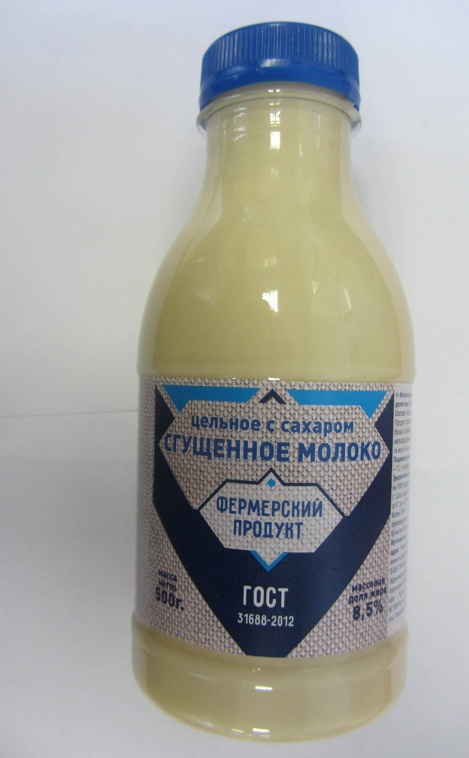 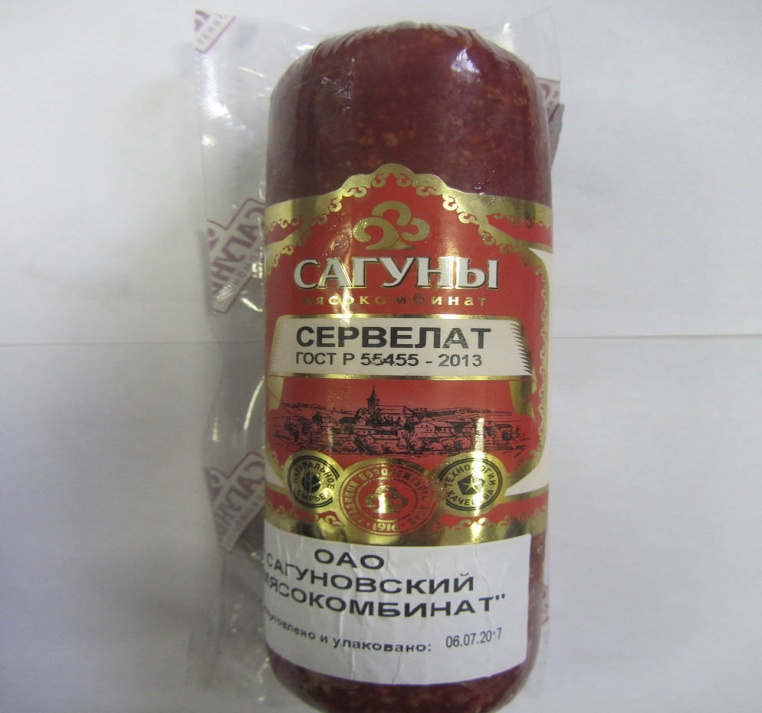 №3      №4       №5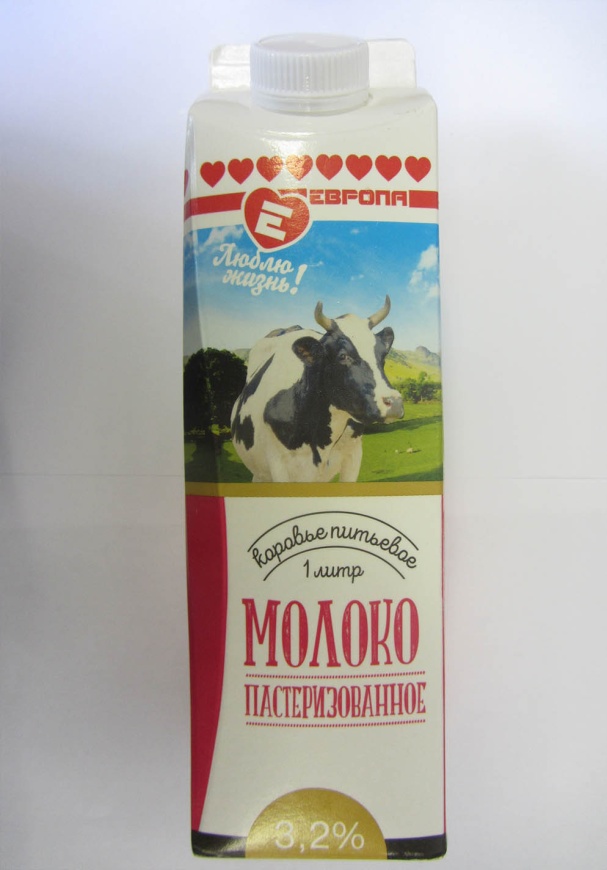 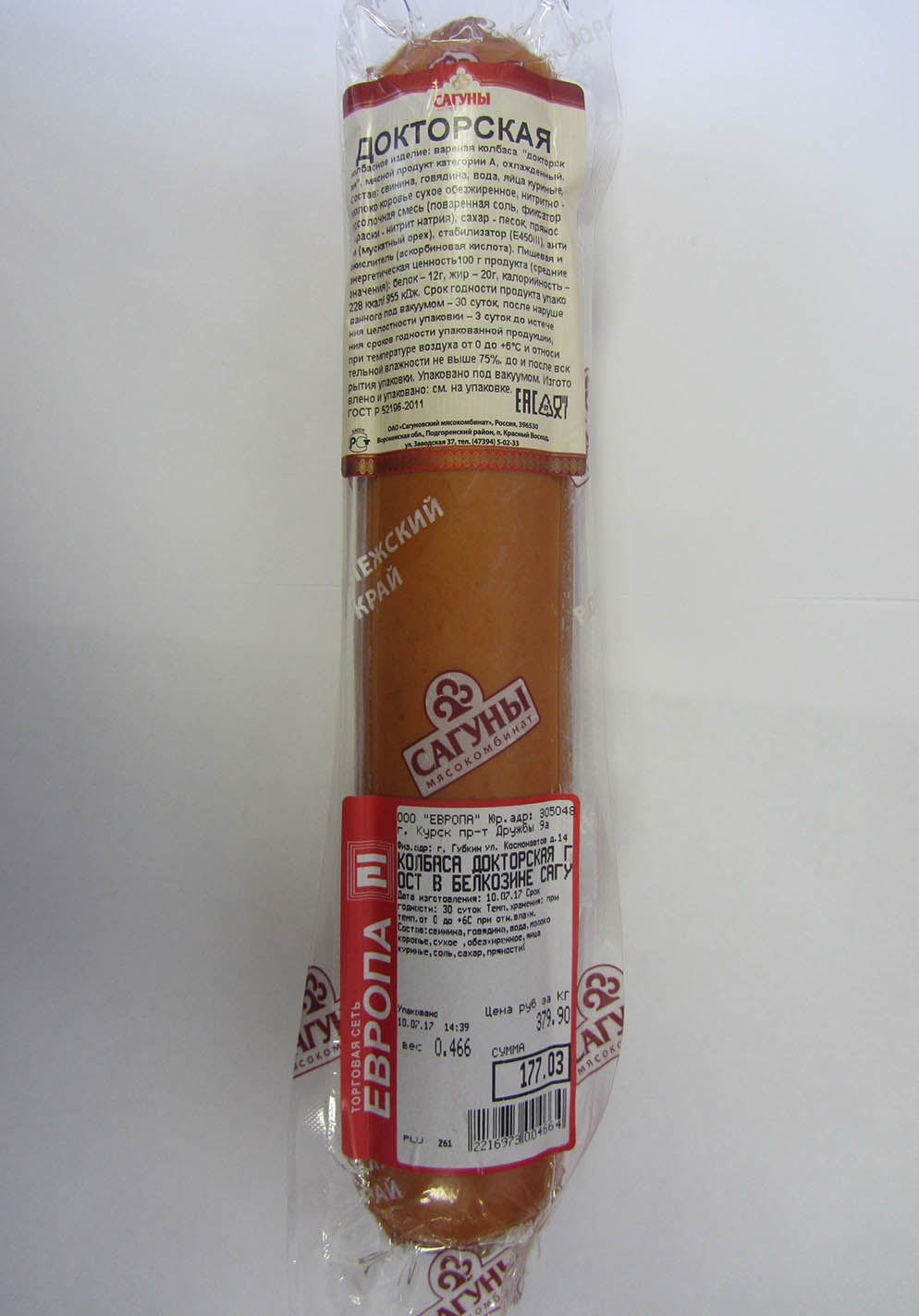 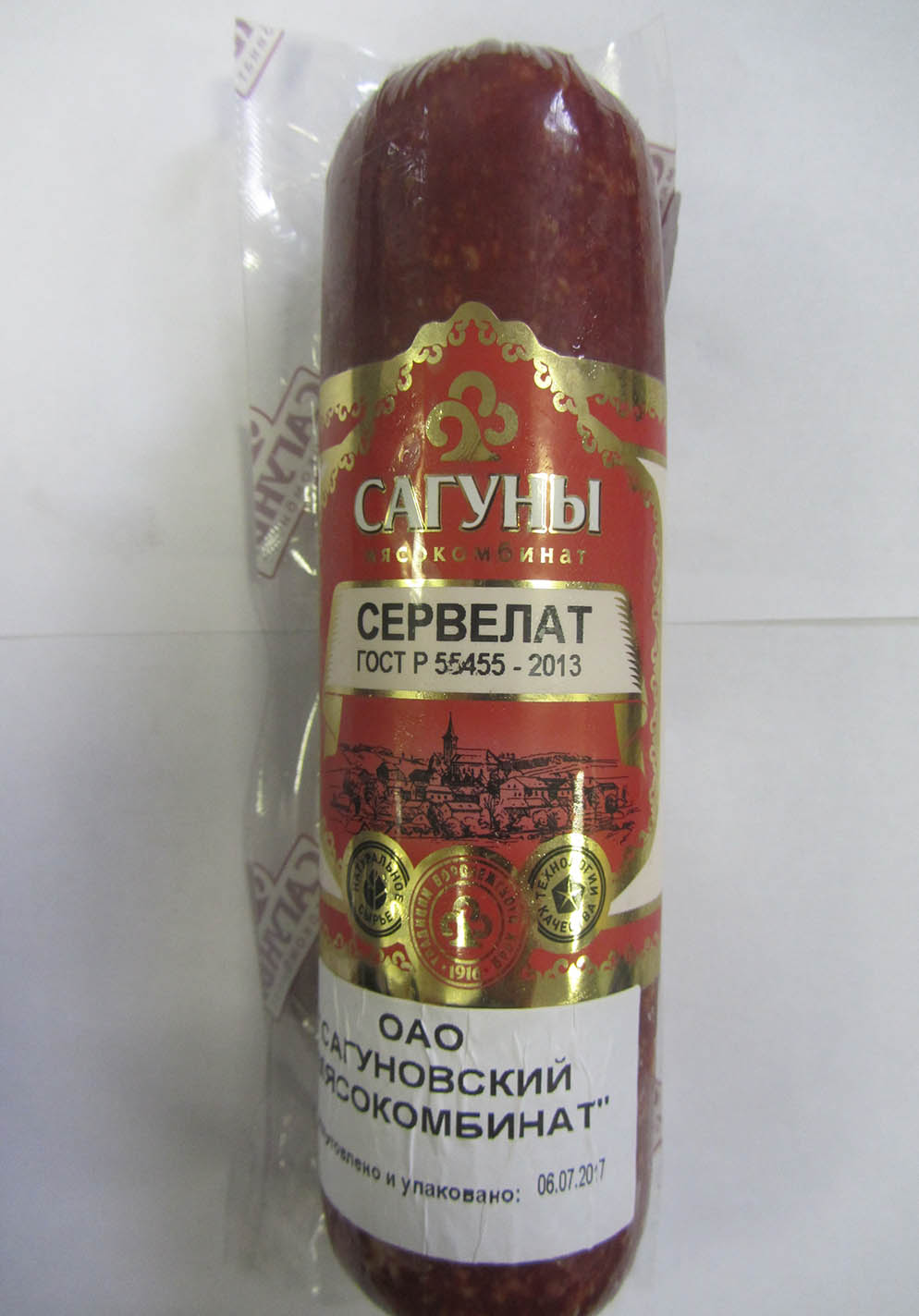 ПриложениеПриложениеПриложениеИнформация об образцах продовольственных товаров, по результатам, лабораторных испытаний которых выявлено несоответствие установленным требованиям федерального законодательства(по данным общественных организаций области) по состоянию на 03 августа 2017 годаИнформация об образцах продовольственных товаров, по результатам, лабораторных испытаний которых выявлено несоответствие установленным требованиям федерального законодательства(по данным общественных организаций области) по состоянию на 03 августа 2017 годаИнформация об образцах продовольственных товаров, по результатам, лабораторных испытаний которых выявлено несоответствие установленным требованиям федерального законодательства(по данным общественных организаций области) по состоянию на 03 августа 2017 года№ п/пНаименование образца продукцииПроизводитель№ п/пНаименование образца продукцииПроизводитель1Молоко цельное сгущенное с сахаром 
м.д.ж. 8,5%ГОСТ 31688-2012Дата выработки: 14.05.2017 г.ООО «Промконсервы»РФ, Смоленская обл., Руднянский р-н, 
г. Рудня, п. Молкомбината2Молоко питьевое пастеризованное м.д.жира 3,2% т.м. «Красная цена»ГОСТ 31450-2013Дата выработки: 10.07.2017 г.ООО «ЧАПЛЫГИНМОЛОКО»РФ, Липецкая обл., Чаплыгинский р-н, 
ул. Луначарского, д. 4А3Молоко питьевое пастеризованное м.д.жира 3,2% ГОСТ 31450-2013Дата выработки: 07.07.2017 г.ООО «МОЛОЧНЫЙ ДОМ»РФ, Курская обл., Октябрьский р-н, 
пгт. Прямицыно, пер. Спортивный, 
д. 1, офис 14Мясной продукт категории 
А охлажденный. Колбасное изделие Колбаса вареная «Докторская»
ГОСТ Р 52196-2011Дата выработки: 10.07.2017 г.ОАО «САГУНОВСКИЙ МЯСОКОМБИНАТ»РФ, Воронежская обл., 
Подгоренский р-н, п. Красный Восход, 
ул. Заводская, д. 375Мясной продукт категории 
А охлажденный. Колбасное изделие Колбаса варено-копченая «Сервелат» ГОСТ Р 55455-2213Дата выработки: 06.07.2017 г.ОАО «САГУНОВСКИЙ МЯСОКОМБИНАТ» РФ, Воронежская обл., 
Подгоренский р-н, п. Красный Восход, 
ул. Заводская, д. 37